Ham and Cheese Bake 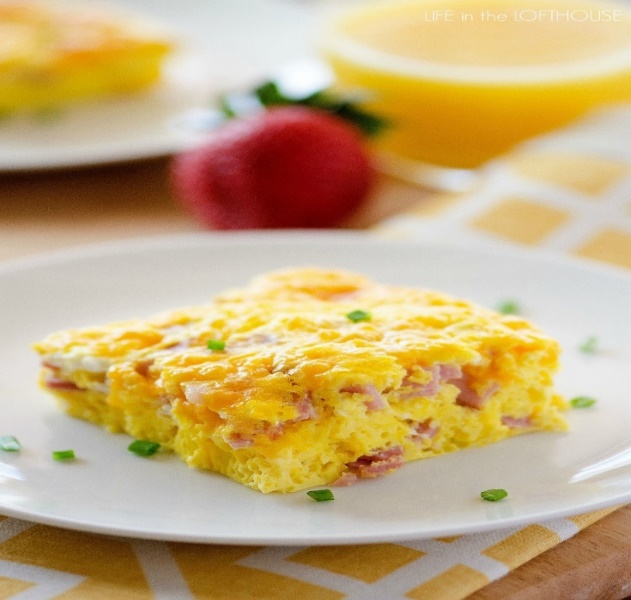 Prep Time: 15 minutesCook Time: 40-50 minutesTotal Time: 60 minutesYield: 20 servings